Sitzungsprotokoll vom 28.06.2023 des FSR CCBDer Vorsitzende Michele Kabiri eröffnet die Sitzung um 18:07Entschuldigte Ratsmitglieder:Jelle Meier, Stefanie Neuhof, Dajana Schwab, Henning Markus Stefan, Naomi ZinkUnentschuldigte Ratsmitglieder:Anwesende Ratsmitglieder:Tim Aust, Maren Dobrick, Ricardo Ferreira, Konstantin Jahn, Anton Jurochnik, Michele Kabiri, Silas Koch, Lars Kohle, Robin Kurzner, Annika Neumann, Beyza Öztürk, Philipp Ratert, Jacky Amanda Salmen, Anastasia Sennikova, Maya Werthenbach, Richard WiggersAnwesende Gäste:Maik Sieglitz, Frederick Nikolaus GötzTop 1: Formalia – Das ÜblicheKonstantin verliest das Protokoll vom 21.06, nach einigen Änderungen wird es mit zwei Enthaltungen und einer Gegenstimme angenommen.Top 2: Eisstand – die letzten KniffeDa alles bereits beredet wurde und bekannt ist, wird nichts weiter beredet.Top 3: Pfandabgabe – Es muss geschleppt werdenDer AK Weberskirch lässt sich das Bier für das CCB-Sommerfest anliefern, daher müssen wir uns selbst des Pfandes entledigen. Michele wird das Pfand im PC-Raum wegbringen. Der aktuell im Lager lagernde Rest wird weggebracht, wenn das nächste Mal Bier gekauft wird.
Top 4: Der Sofaraum – wollen wir es anpacken?Der Sofaraum muss in einer Gemeinschaftsaktion aufgeräumt werden, dafür wird mit 5 Fürstimmen und 10 Enthaltungen gestimmt.Es melden sichTim, Maren, Maya, Michele, Robin K, Richard, Beyza, KonstantinEin Termin steht noch nicht fest.Top 5: Sonstiges – Darf es noch was sein?Die Abstimmung für das Teambuilding hat Bowlen gewonnen.Wegen des Sofaraumschlüssels muss morgen jemand Herrn Kallweit anrufen, dies wird Konstantin erledigen.Michele schließt die Sitzung um 18:30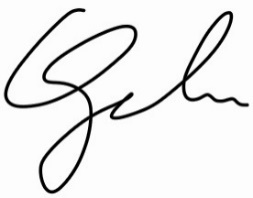 ____________________________________Gez. Konstantin Jahn